KEMENTERIAN PENDIDIKAN NASIONAL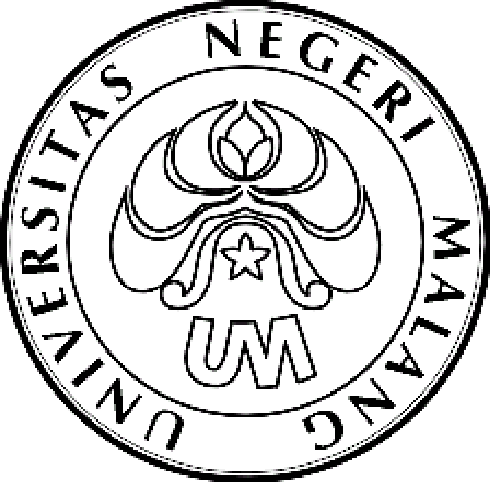 UNIVERSITAS NEGERI MALANG (UM)PEMBERITAHUANNOMOR: 1001/UN32.16.2/KM/2011Bagi para peserta PMW yang dinyatakan lolos seleksi dan didanai tahun 2011, diberitahukan bahwa pertemuan akan dilaksanakan pada:hari	: Jum’attanggal	: 14 Oktober 2011DITUNDAHari	: Jum’atTanggal	: 28 Oktober 2011pukul	: 14.00 WIB tempat	: Ruang Rapat Kemahasiswaan (Gedung A3 lantai 3)                     Universitas Negeri Malangacara		: Mentoring Keuangan dan MarketingCatatan   : Diharap membawa laporan kemajuan.Atas perhatian serta kehadiran Saudara, kami ucapkan terima kasih.			13 Oktober 2011			Kepala Bagian Kemahasiswaan								TTDDra. FatmawatiNIP. 195903311986012001                                                                 Jalan Semarang 5, Malang 65145                                                                         Telepon: 0341 -  551312                                                                     Laman: www.um.ac.id